《互动视频｜太空看福建：用奋斗谱写新篇章》二维码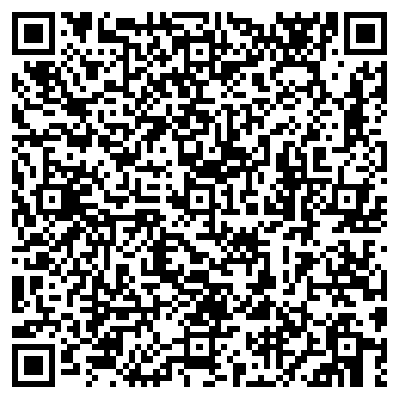 